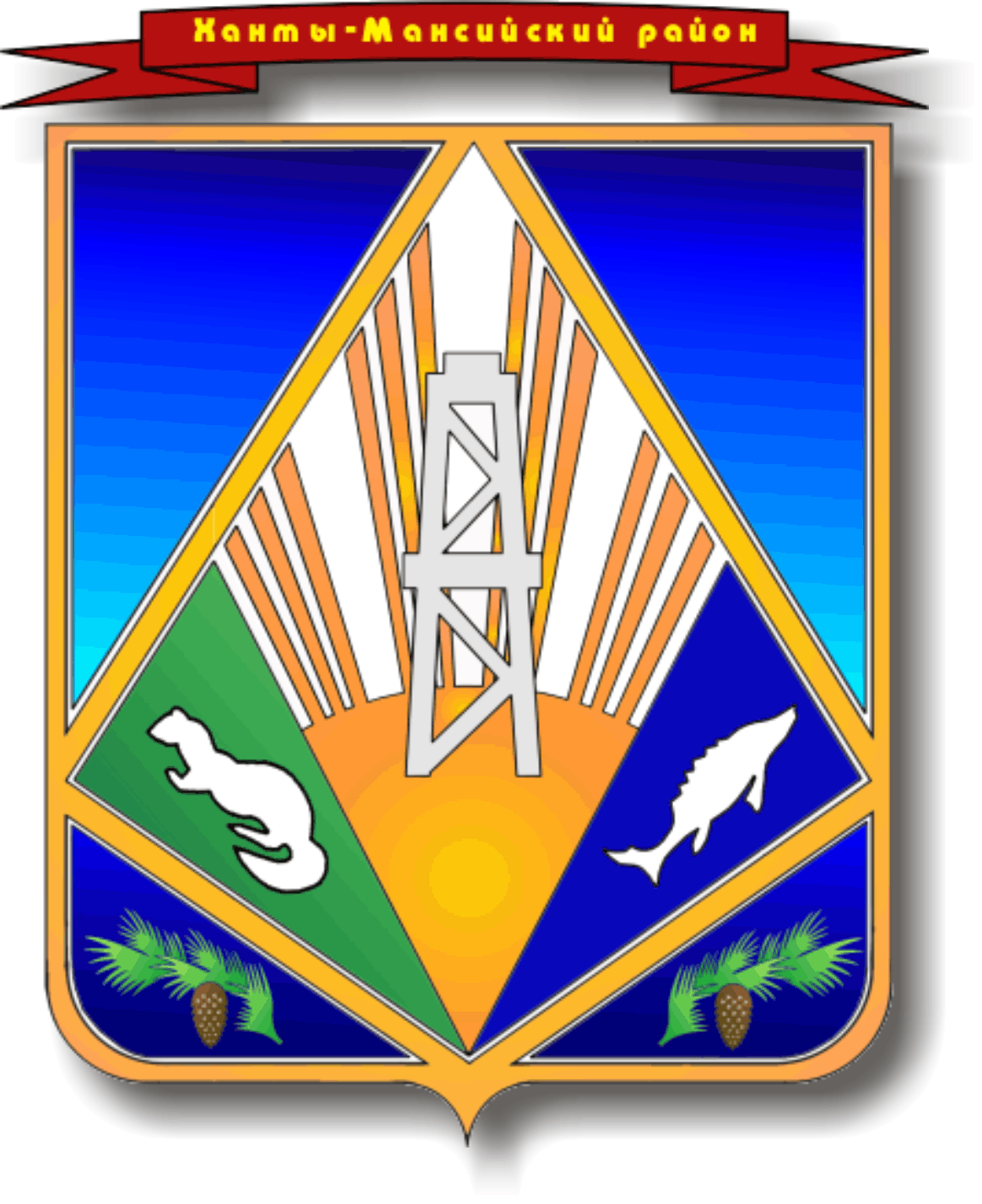 МУНИЦИПАЛЬНОЕ ОБРАЗОВАНИЕХАНТЫ-МАНСИЙСКИЙ РАЙОНХанты-Мансийский автономный округ – ЮграАДМИНИСТРАЦИЯ ХАНТЫ-МАНСИЙСКОГО РАЙОНАП О С Т А Н О В Л Е Н И Е от  31.01.2012                                                                                                 № 19г. Ханты-МансийскОб отмене некоторых муниципальных правовых актов	В соответствии со статьей 36 Устава Ханты-Мансийского района:Отменить:постановление главы Ханты-Мансийского района от 27.04.2006 № 38 «О межведомственной комиссии по профилактике правонарушений при главе Ханты-Мансийского района»;постановление администрации Ханты-Мансийского района                           от 27.01.2009 № 3 «О внесении изменений в постановление главы Ханты-Мансийского района от 27.04.2006 № 38».2. Настоящее постановление опубликовать в газете «Наш район» и разместить на официальном веб-сайте органов местного самоуправления Ханты-Мансийского района.3. Контроль за выполнением постановления возложить на первого заместителя главы администрации района.Глава администрацииХанты-Мансийского района                                                               В.Г.Усманов